Dear Parents and Carers,We had wonderful audiences for the end of term class outcomes. An assortment of learning was shared with friends and families; shanties, smoothies, poetry, books, paintings, songs and stories. Thank you to all who came along, it makes such a difference to learning when pupils plan a presentation for an audience. We were all very impressed by the quality of the books and learning that has taken place over the term. We are inviting you all to join us in our next adventure at our Midsummer Night’s Party. William Shakespeare came into school to set us a challenge… can we put on a play in a week?  Please see below for details.  Learning Out and About and In SchoolA Midsummer Night’s Party - This Thursday 11th of July at 5.30pm we are meeting William Shakespeare on the school field to perform A Midsummer Night’s Dream. We are busy working with practitioners from The Minack and Cscape Dance Company to create a play in a week! After the performance, our Marvellous Mariners have planned an evening of merriment. There will be a chance to learn circus skills, have your face painted,  have temporary tattoos, play splat the rat and join in with other games. There will be a barbeque after the performance for the whole family. Your child should have brought home a barbeque order form to be returned to school to give us an indicator of numbers. The cost will be £2.50 for burgers and hotdogs . There will also be a bar and other refreshments available. Please bring a reusable cup.  Can all pupils please be at school at 5.15pm on Thursday. Families and friends can make their way up to the field, please bring picnic blankets and outdoor chairs to make yourselves comfortable. You are welcome to bring your own picnic. Reception Learning Journals – Parents of reception pupils are being invited into school on Thursday 11th or Friday 12th of July between 8.30 and 9.30am to see their child’s Learning Journal. Year 6 Leavers Events - As the Year 6 pupils look ahead to their move on to secondary education we are planning many events to give them a good send off. They will be having an End of Year 6 Party on the 12th of July, followed by a disco. There will also be a Leavers Assembly on Wednesday 24th of July at 9am. Information has been sent to Y6 parents but please ask if you would like to know more.School SportsActive Lunchtimes – The pupils will be continuing to develop their tennis skills whilst Wimbledon is in play!  Sports Coach Sessions - Pupils in Year 4 and Year 1 are working with our sports coach, Liam, this term. Year 4 pupils are developing their athletic skills and Year 1 pupils are taking part in multisports sessions. Tennis - Year 6 pupils will be heading to Falmouth Sports Centre for tennis coaching every Tuesday afternoon this half term. Rugby Tournament – Our rugby team have made it through to the final, after winning 6 – 0 to St Mary’s School last week. They will be playing on Wednesday against King Charles School at Falmouth School. Good luck!   Swimming - Pupils in Years 1 and 2 continue with their swimming sessions at Penryn Primary School every Tuesday morning. The pool safety rules are that there are no earrings allowed in the pool, not even taped up earrings. Can pupils in Year 1 and 2 not wear earrings on Tuesdays please. End of Year ReportsPupils will be bringing home their end of year reports on Friday. There will also be a feedback form for parents. If you would like a copy of the report to be sent to a parent living at a separate address please let the office know. Marlborough MarinersA Midsummer Night’s Party - We need your help to turn this evening in to a Marlborough Party! There will be a team of parents decorating the field and setting up stalls from 12pm, please join them if you have some spare time. If you are able to help in any way please speak to Abi Squibb, Julia Rowe, Sophie Songoro or the office staff. Library Project - In September we will be transforming the area into a modern learning hub and we need you! We need your help with making the exciting design into a reality. Are there any carpenters or painters who would be happy to help with the construction and decoration of the space?  If you could help us please contact Abi Squibb or Ruth Littlejohns-Sames. South West in Bloom – Many thanks to our Marvellous Mariners, Cath, Danny, Iggy and Ilona who have been busy sprucing up the flower beds, withy weaving and making the grounds of Marlborough School into a summer symphony of plants and flowers in preparation for the South West in Bloom judging on Friday. Breakfast ClubWe will be starting a Breakfast Club in September 2019. The club will start at 7.45am and will cost £2.50 per pupil. Liam Hoban, our sports coach, will be organising the club. Letters and booking forms will be sent to parents before the end of term. Class Organisation for 2019-2020The staffing for the next academic year is as follows;Reception – Mrs Lisa Pearce and Mrs Rebecca PrasonYear 1 – Miss  Kerry FinneganYear 2 – Mrs Hannah Nurton (who was previously known as Miss Selby-Burton)Year 3 – Mrs Kathy RoweYear 4 – Mr Martin GimenezYear 5 – Mrs Lou GallYear 6 – Mr Matt SwiggsSchool Meal DebtsPlease can any debts be paid before the end of this week please so we can start the new term with clear accounts. Many thanks.Polite Message for Dog WalkersResidents have politely asked if anyone bringing their dog onto Ferndale Road can clear up any dog mess and take any waste bags to appropriate bins rather than using their bins. Thank you.  School Craftivism ProjectSarah Perry has a wonderful band of Craftivism (craft + activism) volunteers on Fridays as part of a lottery funded arts project. Sarah will be holding craft workshops for families on Fridays from 2pm to 3.30pm in our school hall. Please come along to support this project and make Ferndale Road an exciting, bug-tastic hive of the community!Dates for the diaryWednesday 10th July - Keyboard Concert @ 9.15am Thursday 11th July – Reception Learning Journal Session, A Midsummer Night’s Party @ 5.30pm School Field Friday 12th July - Reception Learning Journal Session, Craftivism Family Workshop 2pm-3.30pm in the school hall, Year 6 Leavers PartyWeek beginning 15th July - Falmouth and Penryn Schools Transition WeekTuesday 16th July - Keyboard Concert @ 9.15am Thursday 18th July - Year 5 to Gyllyngvase Beach Wednesday 24th July - Leavers Assembly @9am. Last day of the Summer Term - 2pm finish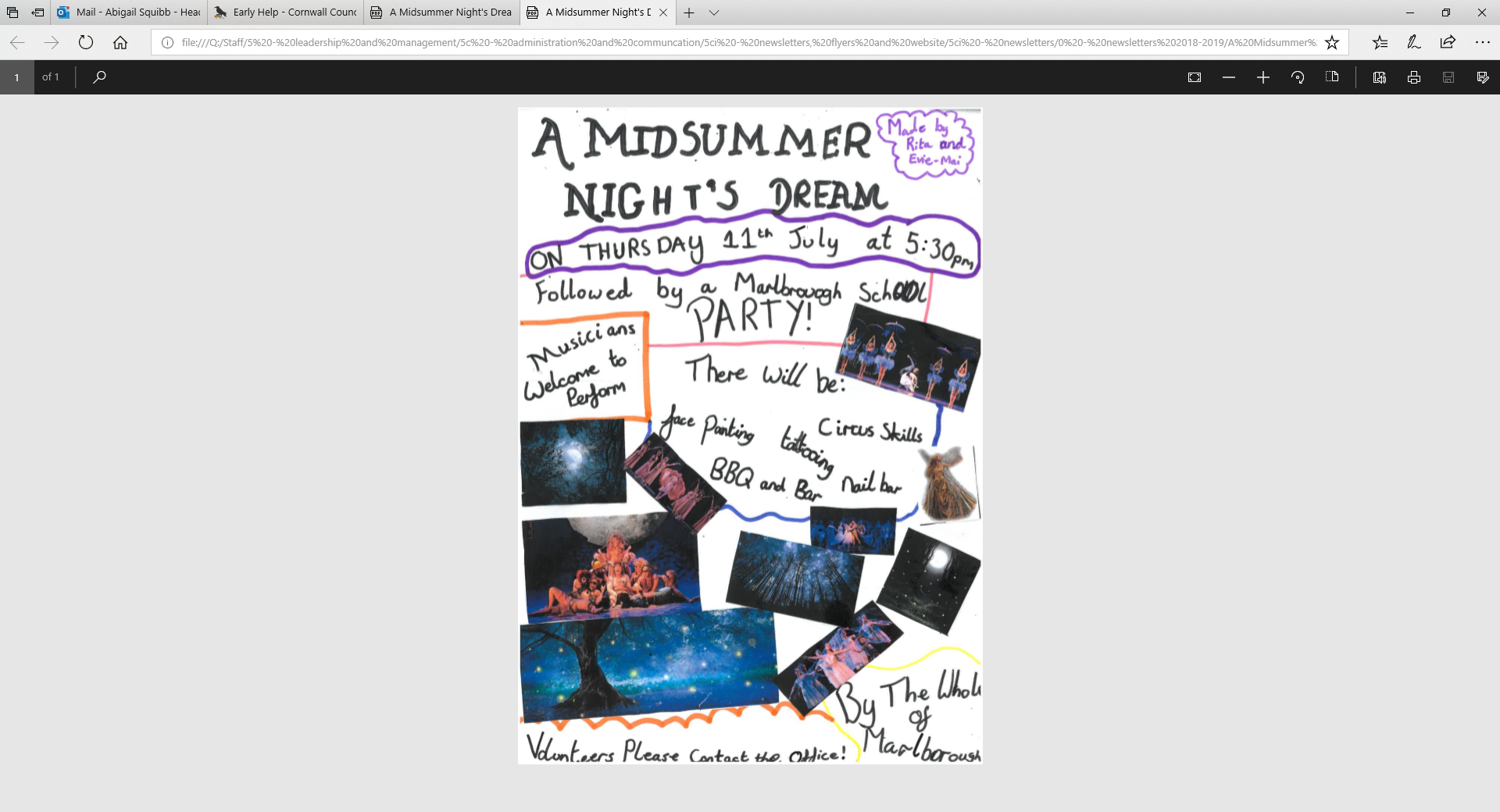 